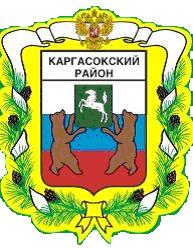 МУНИЦИПАЛЬНОЕ ОБРАЗОВАНИЕ «КАРГАСОКСКИЙ РАЙОН» ТОМСКОЙ ОБЛАСТИАДМИНИСТРАЦИЯ КАРГАСОКОГО РАЙОНАПОСТАНОВЛЕНИЕ20.01.2016                                                                                                                                     № 9 с. Каргасок О разработке документации по планировке территории для размещения линейных объектов ОАО «Томскнефть»ВНКРассмотрев обращение ОАО «Томскнефть»ВНК, в соответствии со статьями  42, 43, 45, 46 Градостроительного Кодекса Российской Федерации от 29.12.2004 №190-ФЗ, Федеральным законом от 06.10.2003 №131-ФЗ «Об общих принципах организации местного самоуправления в Российской Федерации»,Администрация Каргасокского района постановляет:1.Разрешить ОАО «Томскнефть»ВНК разработку документации по планировке территорий: проекта планировки и проекта межевания территории для размещения линейных объектов: - «Обустройство Колотушного нефтяного месторождения. Кустовая площадка №4»,-  «Обустройство Колотушного нефтяного месторождения. Кустовая площадка №5»Документацию по планировке территорий разработать в соответствии  со статьями 42, 43, 45 и 46 Градостроительного кодекса Российской Федерации и действующим градостроительным  законодательством.2.Документация по планировке территории, подготовленная применительно к землям лесного фонда, до ее утверждения подлежит согласованию с органами государственной власти, осуществляющими предоставление лесных участков в границах земель лесного фонда.3. Документация по планировке территории, подготовленная применительно к землям сельского поселения до ее утверждения подлежит согласованию с органами местного самоуправления поселения.4.Настоящее постановление официально опубликовать в установленном порядке.5.Настоящее постановление вступает в силу со дня его официального опубликования.Глава Каргасокского района                                                                                      А.П.АщеуловН.В.Беспалько 21809 